COLLEGE DEVELOPMENT COMMITTEERef: Maharashtra Public Universities Act, 2016 Sec-97 (1) Pune									     Shri. Prasad N. JoshiDated:	 			    Trustee & secretaryBnvc Institute of Science, PoonaUpdated on 01/04/2022Updated on 01/04/2022Updated on 01/04/2022Mandatory Disclosure Mandatory Disclosure Mandatory Disclosure 01AICTE File No1-9322966760Date & Period of last approval30thApril, 2020 for A.Y. 2020-2102Name of the InstitutionInstitute of Science, Poona’s Institute of Business Management & ResearchLocation Map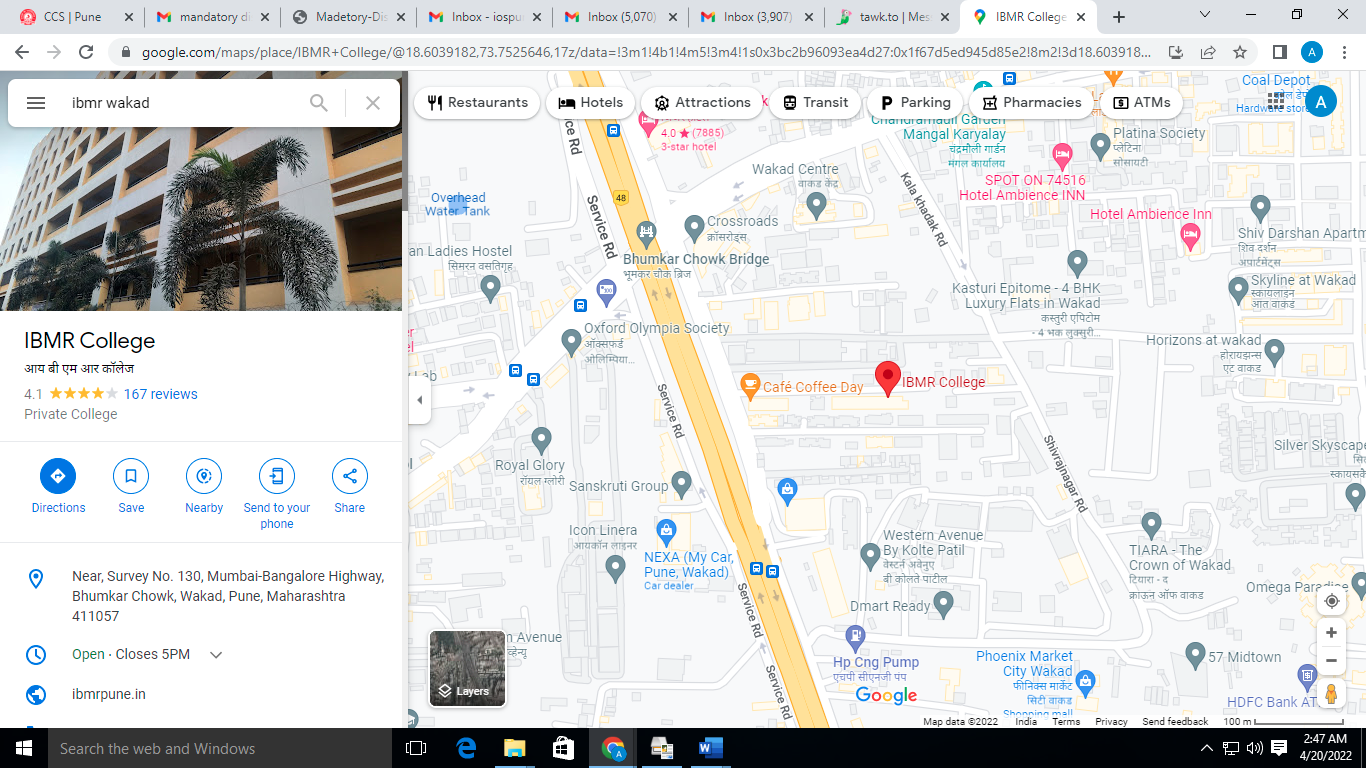 Address of the InstitutionSr. No. 130, Mumbai-Bengaluru Highway, Near Bhumkar Chowk, Behind Zen Business Center, Wakad, PUNECity & Pin CodePune- 411 057State/UTMaharashtraLongitude & Latitude73.739604 & 18.5910757 respectivelyPhone Number with STD code020-67174200Fax Number with STD code020-67174200Office hours at the institution10.00 a.m.to 6.00 p.m.Academic hours at the institutionShift-1: 9.00 a.m. to 5.30 p.m.Emailibmrwakadpune@gmail.com Websitewww.ibmrpune.in Nearest Railway StationChinchwad 6.0 KMNearest Airport Lohgaon, Pune: 30 KM03Type of institutionUnaided Private Professional InstituteCategory (1) of the institutionNon-MinorityCategory (2) of the institutionCo-Ed04Name of the parent organization running the institutionInstitute of Science, PoonaType of OrganizationTrust, SocietyAddress of the organizationApte Prashala, Deccan Gymkhana, Pune-411004Registered withCharity Commissioner, Pune, under Bombay Public Trust Act, 1950    Date of Registration8th April, 1969Website of the organizationwww.ibmrpune.in 05Name of the affiliating UniversitySavitribai Phule Pune UniversityAddressGanesh Khind Road, Pune-411 007Websitewww.unipune.ac.in  Latest affiliation periodPermanent Affiliation from 2016-1706Board of Trustees - NamesDesignationShri. S. K. KarandikarChairmanMrs. Mandakini Nilkanth JoshiMemberDr. Mrs. Madhura Prasad JoshiMemberShri. Prasad Nilkanth JoshiMember-SecretaryDr. Mrs. Madhura Prasad JoshiMemberShri. Anant ZanjaleMemberAdv. Siddhi JoshiMemberMr. Rajiv PotdarMember07Name of the DirectorProf. Dr. Roopali KudareExact DesignationDirectorPhone Number with STD code020-67174200Fax Number with STD code020-67174200Emaildirector@ibmrpune.inHighest DegreePh.DField of SpecializationFinance & Marketing08Governing Board Members(a)Names of the Members of the Governing Body:Designation1Shri. Prasad N. JoshiChairman 
Trustee, Institute of Science, Poona2Dr. Mrs. Madhura Prasad JoshiMember
Trustee, Institute of Science, Poona3C.A. Shri. Vilas PotdarMember
Industry4Nominee-W.R.O. AICTE-MumbaiEx-officio-Member5Nominee-D.T.E. MumbaiEx-officio-Member6Nominee-S.P. Pune UniversityMember7Nominee-State GovernmentMember8Prof. Dr. Omkar GadreMember
Faculty9Prof. Dada PatilMember
Faculty10
Dr. Roopali KudareMember
SecretaryFrequency of Meetings and date of last meetingTwice a yearCollege Development CommitteeFour times a yearFrequency of Meetings and date of last meetingTwice a year for Local Managing Committee; Date: 17/12/202009Sr. No.Name of the MemberDesignation1Shri. Prasad N. JoshiChairman
Nominee of Institute of Science, Poona2Dr. Mrs. Madhura JoshiNominee-Secretary, Institute of Science, Poona3Dr. Omkar V. GadreMember (HOD-Computer Department)4Prof. ChhayaVanjareMember – Teaching Representative5Prof. Rohini NikamMember – Teaching Representative6Prof. Dada S. PatilMember – Teaching Representative7Prof. Renuka VanarseMember – Teaching Representative8Shri. Sagar BobadeMember – Non-Teaching Representative9Dr. N. B. PasalkarMember - Education10Shri. Vilas PotdarMember - Industry11Dr. Manohar RajarshiMember - Research12Mr. Vivek PanditMember Alumnus13Dr.Roopali KudareMember- (Coordinator, IQAC)14Ms. Sakshi RamtekkarMember-Students Council-President15Ms. Sayali PatilMember-Student Representative16Dr. Roopali KudareMember-Secretary10Organizational Chart       Board of Trustees                                                               Coordinator Director 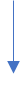         Academic			Library			Computer Lab            Administration       Professor		            Librarian	                             faculty In charge                 Registrar  Associate Professor	    Jr. Library Asst.                       Technical Assistant   Accountant Head Clerk  Assistant Professor 	Jr. Library clerk Attendant                   Peons		                  Sr. Clerk     Attendant		              Peons						    Jr. Clerk          Peons 							                                Peons11 Student feedback mechanism on Institutional Governance/facultyperformance Student feedback mechanism on Institutional Governance/facultyperformance The students are given freedom to give their feedback on faculty and Management of the institution by filing feedback form without mentioning their names, roll numbers or any identity to avoid prejudice.https://ibmrpune.in/student-feedback-form/  12Grievance redressal mechanism for faculty, staff and students:The Institute has formed various Committees to address the grievances of the students, teachers and non-teaching staff. The Committees are as under;Grievance redressal mechanism for faculty, staff and students:The Institute has formed various Committees to address the grievances of the students, teachers and non-teaching staff. The Committees are as under;Grievance redressal mechanism for faculty, staff and students:The Institute has formed various Committees to address the grievances of the students, teachers and non-teaching staff. The Committees are as under;A1) Anti-Ragging Committee and Anti-Ragging Squad (Under Prevention and Prohibition of Ragging in Technical Institution1) Anti-Ragging Committee and Anti-Ragging Squad (Under Prevention and Prohibition of Ragging in Technical Institutionhttps://ibmrpune.in/anti-ragging-committee/ BInternal Complaint Committee (Under Ref: Sexual Harassment of Women Employees and Students (Prevention, Prohibition and Redressal), Act 2013Internal Complaint Committee (Under Ref: Sexual Harassment of Women Employees and Students (Prevention, Prohibition and Redressal), Act 2013https://ibmrpune.in/internal-complaint-committee/ C Grievance Redressal Committee (Under the All-India Council for Technical Education [Establishment of Mechanism for Grievance Redressal) Regulations, 2012 Grievance Redressal Committee (Under the All-India Council for Technical Education [Establishment of Mechanism for Grievance Redressal) Regulations, 2012https://ibmrpune.in/students-grievance-redressal-committee/students-grievance-form/ https://ibmrpune.in/students-grievance-redressal-committee/ DSC-ST Cell: As per the Scheduled Castes and Scheduled Tribes (Prevention of Atrocities) Act, 1989, No. 33 of 1989, dated 11.09.1989SC-ST Cell: As per the Scheduled Castes and Scheduled Tribes (Prevention of Atrocities) Act, 1989, No. 33 of 1989, dated 11.09.1989https://ibmrpune.in/sc-st-cell/ EStudents’ Grievance Redressal Cell Students’ Grievance Redressal Cell https://ibmrpune.in/students-grievance-redressal-committee/students-grievance-form/ FStudents’ Development Cell: Maharashtra Public Universities Act, 2016, Sec-56 (2) bStudents’ Development Cell: Maharashtra Public Universities Act, 2016, Sec-56 (2) bhttps://ibmrpune.in/students-development-cell/ Name of the Department*    : No departmental system available.   Course    		:	Master in Business Administration (M.B.A.)   Level UG / PG 		: Post-Graduate level   1st Year of approval by the Council: Since applicable by of AICTE - 1994  Year wise Sanctioned Intake	: CAY-1: 90	 CAY-2: 90Year wise Actual Admissions	: CAY-1:53 CAY-2:78Cut off marks – General quota: All admissions of MBA course for the academic year 2021-22 are controlled by the Admission Regulating Authority, Mumbai through State Common Entrance Test Cell (MAH-MBA/MMS-C E T-2020)Results of MBA Batch 2021-22 Passed out in August-2022 – Result AwaitedStudents Placed:  18 out of 36 eligibleAverage Pay package, Rs. /Year:	CAY:  Rs.6,11,600Students opted for Higher Studies:	Record not availableAccreditation Status of the course: Accredited by NAAC with BDoctoral Courses			:  No    Foreign Collaborations, if any   	:  No   Professional Society Memberships: Yes -CEGRProfessional activities   		:  Nil     Consultancy activities   		:  NilGrants fetched   			:  YesDepartmental Achievements   	:  YesName of the Department*    : No departmental system available.   Course    		:	Master in Business Administration (M.B.A.)   Level UG / PG 		: Post-Graduate level   1st Year of approval by the Council: Since applicable by of AICTE - 1994  Year wise Sanctioned Intake	: CAY-1: 90	 CAY-2: 90Year wise Actual Admissions	: CAY-1:53 CAY-2:78Cut off marks – General quota: All admissions of MBA course for the academic year 2021-22 are controlled by the Admission Regulating Authority, Mumbai through State Common Entrance Test Cell (MAH-MBA/MMS-C E T-2020)Results of MBA Batch 2021-22 Passed out in August-2022 – Result AwaitedStudents Placed:  18 out of 36 eligibleAverage Pay package, Rs. /Year:	CAY:  Rs.6,11,600Students opted for Higher Studies:	Record not availableAccreditation Status of the course: Accredited by NAAC with BDoctoral Courses			:  No    Foreign Collaborations, if any   	:  No   Professional Society Memberships: Yes -CEGRProfessional activities   		:  Nil     Consultancy activities   		:  NilGrants fetched   			:  YesDepartmental Achievements   	:  YesName of the Department*    : No departmental system available.   Course    		:	Master in Business Administration (M.B.A.)   Level UG / PG 		: Post-Graduate level   1st Year of approval by the Council: Since applicable by of AICTE - 1994  Year wise Sanctioned Intake	: CAY-1: 90	 CAY-2: 90Year wise Actual Admissions	: CAY-1:53 CAY-2:78Cut off marks – General quota: All admissions of MBA course for the academic year 2021-22 are controlled by the Admission Regulating Authority, Mumbai through State Common Entrance Test Cell (MAH-MBA/MMS-C E T-2020)Results of MBA Batch 2021-22 Passed out in August-2022 – Result AwaitedStudents Placed:  18 out of 36 eligibleAverage Pay package, Rs. /Year:	CAY:  Rs.6,11,600Students opted for Higher Studies:	Record not availableAccreditation Status of the course: Accredited by NAAC with BDoctoral Courses			:  No    Foreign Collaborations, if any   	:  No   Professional Society Memberships: Yes -CEGRProfessional activities   		:  Nil     Consultancy activities   		:  NilGrants fetched   			:  YesDepartmental Achievements   	:  YesSome of the Distinguished Alumni of I.B.M.R. Wakad1.	Mr. Ishwar Kr. Singh, DGM, AES Pvt. Ltd.2.	Mr. Pradeep Pandey, Manager, Bharti AXA Life Insurance3.	Mr. Sachin Rathi, Manager, HCL4.	Mr. Sachin Bobate, Force Motors, Pune5.	Mr. Shailesh Nilakh, Hero Honda6.	Mrs. Akshada Sathe, Reliance Money, Mumbai7.	Mr. Hemant Shetty, ICICI Bank8.	Ms. Charuta Patwardhan, Seed Infotech9.	Mr. Mashud Hassan, ICICI Bank10.	Mr. Sameer Patil, I Bridge Solutions11.	Mr. SoumitraWaikar, ING Vaisya Insurance12.	Mr. Rahil Shukla, Dy. Manager, HDFC Bank13.	Mr. Atul Inamdar, Praj Industries14.	Mr. Prem Patyal, Canon India15.	Mr. Yogesh Lulla, Hongkong Telecom16.	Ms. RoopaliTeke, Suzlon Energy,17.	Mr. AmeyaSapre, JP Morgan18.	Mr. Darshan Sonar, Bajaj Auto Finance19.	Mr. Yashpal Badime, PepsiCo India Holdings20.	Mr. Yogesh Gawande, Maxwell Industry21.	Sachin R Rathi-ICICI Bank22.	Prashant S Rathi- ICICI Bank23.	Dilip Balan- ICICI Bank24.	S M Hasan- ICICI Bank25.	Jayashree Ingale- ICICI Bank26.	Jyoti Prakash- ICICI Bank27.	Sagar Mukadam- ICICI Bank28.	Uday Shetty- ICICI Bank29.	Dhaval Thakkar- ICICI Bank30.	Kaustubh Bedekar- ICICI Bank31.	Abhishek Upadhyay- ICICI Bank32.	Mansi Bagde- DSK Ltd.33.	Vinod More- Suzlon Energy34.	Guru Rupendranath- Ceasefire Ltd.35.	Abhijeet Nandre- Ceasefire Ltd.36.	SachinBobate-Force Motors37.	Ashish Mantrawadi- Force Motors38.	Sharad Varganti- Force Motors39.	RavirajPoojari- Force Motors40.	Hillol Sen-Indiabulls41.	Amit Sharma- Indiabulls42.	SaureshChakraborti- Indiabulls43.	Mausam Baruwa- Indiabulls44.	Sagar Sawant- Indiabulls45.	Ganesh Zarkar- Indiabulls46.	Jagdish Palve- Indiabulls47.	Rahul Kulkarni- Indiabulls48.	C.Karandikar- Indiabulls49.	Sudhir Yadav- Indiabulls50.	Amit Mishra- Indiabulls51.	Prerita Agrawal- SHCIL52.	Kavita Gangwar- Birla Shloka53.	Shailesh Nilakh-SaiService Ltd.54.	Mangesh Ingale- SaiService Ltd.55.	Mangesh Aakhade- SaiService Ltd.56.	Rajesh Kumar- Ascent Systems57.	ShantuBorde- Kotak Securities58.	Prashant Patil- Sabero Organics59.	Mangesh Kulkarni- Nestle India Ltd.60.      Pallavi Patil-Newlink S/W61.      Saurabh Singh-Idea Cellular62.      Anup Swaika-LG63.      Sunil Kumar-Disha Technlogoes64.      Girish Dhavane-Payal Advertising65.      Prashant Bhagwat-Titan66.       Najumas Saba- ICICI Bank67.       Bhushan Chandak – Jaro Education68.       Abhay Pawar – Ceasefire69.       Vishvajeet Pandey – ICICI Securities70.       DhartiShikhare – Anakin Management consultants71.       Apurva alone – FEI Cargo72.       KhajamiaSadriwala – FEI Cargo73.       Varsha Thube – FEI Cargo74.       Ravindra Pedgaonkar – Prosperity 75.       AdeshRaikar – Proquest Solutions76.       Dilip Shetty – Gallagher Offshore Services77.       Pankaj Bhagat – U & I Communication78.       Mayur Paturkar - Syntel79.       Jaideep Kale - Mindcrest80.       Bhushan Choudhary – India Infoline81.       Bharat Jadhav - Jetking82.       Nilesh Mankar - Jetking83.       Karuna Ajmera – RedCherry Consultants84.       Bipin singh – Country Club India Ltd. 85.       Akshansh Jain - Country Club India Ltd.86.       Mangesh Chavan – Education Initiatives87.       Suchit Surendran-Jaro Education88.      Saurabh Shete-ICICI Securities89.      Himanshu Kartikey – Dy. S.P. Madhya Pradesh90.       Bhushan Hembade - PMA Automation91.      Ganesh Raut - Infosys92.      Rajendra Revani - Syntel93.      Jagdish Jadhav – Eureka Forbes94.      Jayesh Satale - Samrudhha Jeevan Foods India Ltd95.      DhamdeepKamble - Softmass Ltd96.       Lalit Kumbhare - Persistent97.       Kunal Kumbhare - Amos98.       Manesh Patil – Cognizant 99.      Tushar Rane - Emerson100.    Kirti Tewani – Hexagon Select101.    Kaushal Kumar – Trishul Builders102.    Sudhir Date – Fiat India103.    Manju Gautam - Inforsys104.    BhimrajGarad – Techroot105.    Prashant Kangali – SSS Meradd Pvt Ltd.106.    Roshan Ratnaparkhi – SSS Meradd Pvt Ltd.107.    Mohd. Fayyaz Baig – SSS Meradd Pvt Ltd.108.    Rakesh Kumar Pandey – Trishul Builders109.    Nandini - Airtel110.    Rishikesh Thigale - Gajanan and Sons Fire Safety Pvt Ltd111.    PayalMundhare - Urbounce - Infinite Life Fitness Pvt. Ltd.112.    BhorChhaya – My Car113.    Viral Jain - WNS114.    Piyush Khese - Royal Futures Consultants India Pvt. Ltd. 115.    Anchal Bajaj - Eclerx services Ltd116.    Himanshu Khanzode - Sankalp Engineering & Services Pvt. Ltd.117.    Suraj Bilone – minilight India pvt. Ltd.118.    Abhijit Deshpande – My Car119.    Sandeep Ukande - Ikya Human Capital120.    ShwetambariPunjarwar - Saurabh Flexipack System Pvt. Ltd.121.    Ajinkya Dharkar - LG Electronics122.    KishanKalnyankar –L.G. Electronics123.    Shraddha londhe – Skada technology solutions Pvt LTD124.    Mayur Lohkar – Trinity Engineers125.    SushilkumarSoni – Desai Fruits & Vegetables Pvt. Ltd.126.    Govardhan Chavan – Wipro BPL Ltd.127.    Tanmay Khairnar – Tespa Tools Pvt. Ltd. 128.    Saurabh Shete – Groupdrop129.    Musovir sonde - Wipro130.    SnehalVahule – NHS Digital, London131.    Vijay Masulkar – PNB Housing Finance Ltd.132.    Nirmalabai – Mantra Softtech India Pvt. Ltd. 133.    RutikaSalunke – KPMG Ltd. 134.    Amol Dure – Lear Corporation135.    Nancy Donal Graces – Capgemini 136.    Shankar Jarag - KSPG Automotive India Pvt ltd. Pune137.    Ashwini Bodke - Aker Powergas Subsea Pvt. Ltd.138.    Sharda Suryavanshi – Appollo Tech India139.    Harpreet SignghBagga - Entrepreneur140.    Nikhil Golhar - Sunbridge Software Services Pvt. Ltd. (Functional Consultant)141.    Rishikesh Choubisa – Shyponk……..Some of the Distinguished Alumni of I.B.M.R. Wakad1.	Mr. Ishwar Kr. Singh, DGM, AES Pvt. Ltd.2.	Mr. Pradeep Pandey, Manager, Bharti AXA Life Insurance3.	Mr. Sachin Rathi, Manager, HCL4.	Mr. Sachin Bobate, Force Motors, Pune5.	Mr. Shailesh Nilakh, Hero Honda6.	Mrs. Akshada Sathe, Reliance Money, Mumbai7.	Mr. Hemant Shetty, ICICI Bank8.	Ms. Charuta Patwardhan, Seed Infotech9.	Mr. Mashud Hassan, ICICI Bank10.	Mr. Sameer Patil, I Bridge Solutions11.	Mr. SoumitraWaikar, ING Vaisya Insurance12.	Mr. Rahil Shukla, Dy. Manager, HDFC Bank13.	Mr. Atul Inamdar, Praj Industries14.	Mr. Prem Patyal, Canon India15.	Mr. Yogesh Lulla, Hongkong Telecom16.	Ms. RoopaliTeke, Suzlon Energy,17.	Mr. AmeyaSapre, JP Morgan18.	Mr. Darshan Sonar, Bajaj Auto Finance19.	Mr. Yashpal Badime, PepsiCo India Holdings20.	Mr. Yogesh Gawande, Maxwell Industry21.	Sachin R Rathi-ICICI Bank22.	Prashant S Rathi- ICICI Bank23.	Dilip Balan- ICICI Bank24.	S M Hasan- ICICI Bank25.	Jayashree Ingale- ICICI Bank26.	Jyoti Prakash- ICICI Bank27.	Sagar Mukadam- ICICI Bank28.	Uday Shetty- ICICI Bank29.	Dhaval Thakkar- ICICI Bank30.	Kaustubh Bedekar- ICICI Bank31.	Abhishek Upadhyay- ICICI Bank32.	Mansi Bagde- DSK Ltd.33.	Vinod More- Suzlon Energy34.	Guru Rupendranath- Ceasefire Ltd.35.	Abhijeet Nandre- Ceasefire Ltd.36.	SachinBobate-Force Motors37.	Ashish Mantrawadi- Force Motors38.	Sharad Varganti- Force Motors39.	RavirajPoojari- Force Motors40.	Hillol Sen-Indiabulls41.	Amit Sharma- Indiabulls42.	SaureshChakraborti- Indiabulls43.	Mausam Baruwa- Indiabulls44.	Sagar Sawant- Indiabulls45.	Ganesh Zarkar- Indiabulls46.	Jagdish Palve- Indiabulls47.	Rahul Kulkarni- Indiabulls48.	C.Karandikar- Indiabulls49.	Sudhir Yadav- Indiabulls50.	Amit Mishra- Indiabulls51.	Prerita Agrawal- SHCIL52.	Kavita Gangwar- Birla Shloka53.	Shailesh Nilakh-SaiService Ltd.54.	Mangesh Ingale- SaiService Ltd.55.	Mangesh Aakhade- SaiService Ltd.56.	Rajesh Kumar- Ascent Systems57.	ShantuBorde- Kotak Securities58.	Prashant Patil- Sabero Organics59.	Mangesh Kulkarni- Nestle India Ltd.60.      Pallavi Patil-Newlink S/W61.      Saurabh Singh-Idea Cellular62.      Anup Swaika-LG63.      Sunil Kumar-Disha Technlogoes64.      Girish Dhavane-Payal Advertising65.      Prashant Bhagwat-Titan66.       Najumas Saba- ICICI Bank67.       Bhushan Chandak – Jaro Education68.       Abhay Pawar – Ceasefire69.       Vishvajeet Pandey – ICICI Securities70.       DhartiShikhare – Anakin Management consultants71.       Apurva alone – FEI Cargo72.       KhajamiaSadriwala – FEI Cargo73.       Varsha Thube – FEI Cargo74.       Ravindra Pedgaonkar – Prosperity 75.       AdeshRaikar – Proquest Solutions76.       Dilip Shetty – Gallagher Offshore Services77.       Pankaj Bhagat – U & I Communication78.       Mayur Paturkar - Syntel79.       Jaideep Kale - Mindcrest80.       Bhushan Choudhary – India Infoline81.       Bharat Jadhav - Jetking82.       Nilesh Mankar - Jetking83.       Karuna Ajmera – RedCherry Consultants84.       Bipin singh – Country Club India Ltd. 85.       Akshansh Jain - Country Club India Ltd.86.       Mangesh Chavan – Education Initiatives87.       Suchit Surendran-Jaro Education88.      Saurabh Shete-ICICI Securities89.      Himanshu Kartikey – Dy. S.P. Madhya Pradesh90.       Bhushan Hembade - PMA Automation91.      Ganesh Raut - Infosys92.      Rajendra Revani - Syntel93.      Jagdish Jadhav – Eureka Forbes94.      Jayesh Satale - Samrudhha Jeevan Foods India Ltd95.      DhamdeepKamble - Softmass Ltd96.       Lalit Kumbhare - Persistent97.       Kunal Kumbhare - Amos98.       Manesh Patil – Cognizant 99.      Tushar Rane - Emerson100.    Kirti Tewani – Hexagon Select101.    Kaushal Kumar – Trishul Builders102.    Sudhir Date – Fiat India103.    Manju Gautam - Inforsys104.    BhimrajGarad – Techroot105.    Prashant Kangali – SSS Meradd Pvt Ltd.106.    Roshan Ratnaparkhi – SSS Meradd Pvt Ltd.107.    Mohd. Fayyaz Baig – SSS Meradd Pvt Ltd.108.    Rakesh Kumar Pandey – Trishul Builders109.    Nandini - Airtel110.    Rishikesh Thigale - Gajanan and Sons Fire Safety Pvt Ltd111.    PayalMundhare - Urbounce - Infinite Life Fitness Pvt. Ltd.112.    BhorChhaya – My Car113.    Viral Jain - WNS114.    Piyush Khese - Royal Futures Consultants India Pvt. Ltd. 115.    Anchal Bajaj - Eclerx services Ltd116.    Himanshu Khanzode - Sankalp Engineering & Services Pvt. Ltd.117.    Suraj Bilone – minilight India pvt. Ltd.118.    Abhijit Deshpande – My Car119.    Sandeep Ukande - Ikya Human Capital120.    ShwetambariPunjarwar - Saurabh Flexipack System Pvt. Ltd.121.    Ajinkya Dharkar - LG Electronics122.    KishanKalnyankar –L.G. Electronics123.    Shraddha londhe – Skada technology solutions Pvt LTD124.    Mayur Lohkar – Trinity Engineers125.    SushilkumarSoni – Desai Fruits & Vegetables Pvt. Ltd.126.    Govardhan Chavan – Wipro BPL Ltd.127.    Tanmay Khairnar – Tespa Tools Pvt. Ltd. 128.    Saurabh Shete – Groupdrop129.    Musovir sonde - Wipro130.    SnehalVahule – NHS Digital, London131.    Vijay Masulkar – PNB Housing Finance Ltd.132.    Nirmalabai – Mantra Softtech India Pvt. Ltd. 133.    RutikaSalunke – KPMG Ltd. 134.    Amol Dure – Lear Corporation135.    Nancy Donal Graces – Capgemini 136.    Shankar Jarag - KSPG Automotive India Pvt ltd. Pune137.    Ashwini Bodke - Aker Powergas Subsea Pvt. Ltd.138.    Sharda Suryavanshi – Appollo Tech India139.    Harpreet SignghBagga - Entrepreneur140.    Nikhil Golhar - Sunbridge Software Services Pvt. Ltd. (Functional Consultant)141.    Rishikesh Choubisa – Shyponk……..Some of the Distinguished Alumni of I.B.M.R. Wakad1.	Mr. Ishwar Kr. Singh, DGM, AES Pvt. Ltd.2.	Mr. Pradeep Pandey, Manager, Bharti AXA Life Insurance3.	Mr. Sachin Rathi, Manager, HCL4.	Mr. Sachin Bobate, Force Motors, Pune5.	Mr. Shailesh Nilakh, Hero Honda6.	Mrs. Akshada Sathe, Reliance Money, Mumbai7.	Mr. Hemant Shetty, ICICI Bank8.	Ms. Charuta Patwardhan, Seed Infotech9.	Mr. Mashud Hassan, ICICI Bank10.	Mr. Sameer Patil, I Bridge Solutions11.	Mr. SoumitraWaikar, ING Vaisya Insurance12.	Mr. Rahil Shukla, Dy. Manager, HDFC Bank13.	Mr. Atul Inamdar, Praj Industries14.	Mr. Prem Patyal, Canon India15.	Mr. Yogesh Lulla, Hongkong Telecom16.	Ms. RoopaliTeke, Suzlon Energy,17.	Mr. AmeyaSapre, JP Morgan18.	Mr. Darshan Sonar, Bajaj Auto Finance19.	Mr. Yashpal Badime, PepsiCo India Holdings20.	Mr. Yogesh Gawande, Maxwell Industry21.	Sachin R Rathi-ICICI Bank22.	Prashant S Rathi- ICICI Bank23.	Dilip Balan- ICICI Bank24.	S M Hasan- ICICI Bank25.	Jayashree Ingale- ICICI Bank26.	Jyoti Prakash- ICICI Bank27.	Sagar Mukadam- ICICI Bank28.	Uday Shetty- ICICI Bank29.	Dhaval Thakkar- ICICI Bank30.	Kaustubh Bedekar- ICICI Bank31.	Abhishek Upadhyay- ICICI Bank32.	Mansi Bagde- DSK Ltd.33.	Vinod More- Suzlon Energy34.	Guru Rupendranath- Ceasefire Ltd.35.	Abhijeet Nandre- Ceasefire Ltd.36.	SachinBobate-Force Motors37.	Ashish Mantrawadi- Force Motors38.	Sharad Varganti- Force Motors39.	RavirajPoojari- Force Motors40.	Hillol Sen-Indiabulls41.	Amit Sharma- Indiabulls42.	SaureshChakraborti- Indiabulls43.	Mausam Baruwa- Indiabulls44.	Sagar Sawant- Indiabulls45.	Ganesh Zarkar- Indiabulls46.	Jagdish Palve- Indiabulls47.	Rahul Kulkarni- Indiabulls48.	C.Karandikar- Indiabulls49.	Sudhir Yadav- Indiabulls50.	Amit Mishra- Indiabulls51.	Prerita Agrawal- SHCIL52.	Kavita Gangwar- Birla Shloka53.	Shailesh Nilakh-SaiService Ltd.54.	Mangesh Ingale- SaiService Ltd.55.	Mangesh Aakhade- SaiService Ltd.56.	Rajesh Kumar- Ascent Systems57.	ShantuBorde- Kotak Securities58.	Prashant Patil- Sabero Organics59.	Mangesh Kulkarni- Nestle India Ltd.60.      Pallavi Patil-Newlink S/W61.      Saurabh Singh-Idea Cellular62.      Anup Swaika-LG63.      Sunil Kumar-Disha Technlogoes64.      Girish Dhavane-Payal Advertising65.      Prashant Bhagwat-Titan66.       Najumas Saba- ICICI Bank67.       Bhushan Chandak – Jaro Education68.       Abhay Pawar – Ceasefire69.       Vishvajeet Pandey – ICICI Securities70.       DhartiShikhare – Anakin Management consultants71.       Apurva alone – FEI Cargo72.       KhajamiaSadriwala – FEI Cargo73.       Varsha Thube – FEI Cargo74.       Ravindra Pedgaonkar – Prosperity 75.       AdeshRaikar – Proquest Solutions76.       Dilip Shetty – Gallagher Offshore Services77.       Pankaj Bhagat – U & I Communication78.       Mayur Paturkar - Syntel79.       Jaideep Kale - Mindcrest80.       Bhushan Choudhary – India Infoline81.       Bharat Jadhav - Jetking82.       Nilesh Mankar - Jetking83.       Karuna Ajmera – RedCherry Consultants84.       Bipin singh – Country Club India Ltd. 85.       Akshansh Jain - Country Club India Ltd.86.       Mangesh Chavan – Education Initiatives87.       Suchit Surendran-Jaro Education88.      Saurabh Shete-ICICI Securities89.      Himanshu Kartikey – Dy. S.P. Madhya Pradesh90.       Bhushan Hembade - PMA Automation91.      Ganesh Raut - Infosys92.      Rajendra Revani - Syntel93.      Jagdish Jadhav – Eureka Forbes94.      Jayesh Satale - Samrudhha Jeevan Foods India Ltd95.      DhamdeepKamble - Softmass Ltd96.       Lalit Kumbhare - Persistent97.       Kunal Kumbhare - Amos98.       Manesh Patil – Cognizant 99.      Tushar Rane - Emerson100.    Kirti Tewani – Hexagon Select101.    Kaushal Kumar – Trishul Builders102.    Sudhir Date – Fiat India103.    Manju Gautam - Inforsys104.    BhimrajGarad – Techroot105.    Prashant Kangali – SSS Meradd Pvt Ltd.106.    Roshan Ratnaparkhi – SSS Meradd Pvt Ltd.107.    Mohd. Fayyaz Baig – SSS Meradd Pvt Ltd.108.    Rakesh Kumar Pandey – Trishul Builders109.    Nandini - Airtel110.    Rishikesh Thigale - Gajanan and Sons Fire Safety Pvt Ltd111.    PayalMundhare - Urbounce - Infinite Life Fitness Pvt. Ltd.112.    BhorChhaya – My Car113.    Viral Jain - WNS114.    Piyush Khese - Royal Futures Consultants India Pvt. Ltd. 115.    Anchal Bajaj - Eclerx services Ltd116.    Himanshu Khanzode - Sankalp Engineering & Services Pvt. Ltd.117.    Suraj Bilone – minilight India pvt. Ltd.118.    Abhijit Deshpande – My Car119.    Sandeep Ukande - Ikya Human Capital120.    ShwetambariPunjarwar - Saurabh Flexipack System Pvt. Ltd.121.    Ajinkya Dharkar - LG Electronics122.    KishanKalnyankar –L.G. Electronics123.    Shraddha londhe – Skada technology solutions Pvt LTD124.    Mayur Lohkar – Trinity Engineers125.    SushilkumarSoni – Desai Fruits & Vegetables Pvt. Ltd.126.    Govardhan Chavan – Wipro BPL Ltd.127.    Tanmay Khairnar – Tespa Tools Pvt. Ltd. 128.    Saurabh Shete – Groupdrop129.    Musovir sonde - Wipro130.    SnehalVahule – NHS Digital, London131.    Vijay Masulkar – PNB Housing Finance Ltd.132.    Nirmalabai – Mantra Softtech India Pvt. Ltd. 133.    RutikaSalunke – KPMG Ltd. 134.    Amol Dure – Lear Corporation135.    Nancy Donal Graces – Capgemini 136.    Shankar Jarag - KSPG Automotive India Pvt ltd. Pune137.    Ashwini Bodke - Aker Powergas Subsea Pvt. Ltd.138.    Sharda Suryavanshi – Appollo Tech India139.    Harpreet SignghBagga - Entrepreneur140.    Nikhil Golhar - Sunbridge Software Services Pvt. Ltd. (Functional Consultant)141.    Rishikesh Choubisa – Shyponk……..13Name of Teaching Staff*     1.NameProf. Dr. Roopali Prashant Kudare2Photo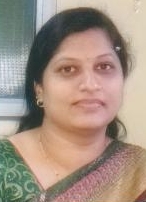 1DesignationDIRECTOR2Date of Birth24th October 19783Unique –ID1-4726361694Date of joining the Institution2nd July, 20075Education QualificationPh.D., MBA (Marketing & Finance), B.Sc (Physics)6Projects Carried outNIL7Total Experience in Teaching (Yrs.)15 YearsTeaching15 YearsResearch6 yearsIndustry6.5 YearsOthers--8Area of SpecializationMarketing & Finance9Courses taught at Diploma/ Post Diploma/ Under Graduate/ Post Graduate/ Post Graduate Diploma LevelPost Graduate 10• Research guidance (Number of Students)25011No. of papers published in National/ International Journals/ Conferences1312Master (Completed/Ongoing)150 MBA projects completed13Ph.D. (Completed/Ongoing)Completed-1Ongoing-3 14Projects Carried outNIL15Patents (Filed & Granted)NIL16Technology TransferNil17No. of Books published with details (Name of the book, Publisher with ISBN, year of publication, etc.)518Papers Presented in Conferences  0319Ph. D Guide?Yes20Give field & UniversityFinance, Savitribai Phule Pune University21Professional MembershipsYes - CEGR22Consultancy Activities   023Awards0224Grants fetched025Interaction with Professional Institutions01.NameProf. ChhayaVanjare2Photo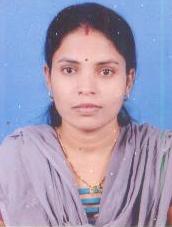 3DesignationAssistant Professor4Date of Birth15/11/19835Unique –ID1-4835646086Date of joining the Institution25th July, 20087Qualifications with Class/GradeMBA, M. Com8Total Experience in Teaching (Yrs.)15years9• Work Experience15 YearsTeaching15 YearsResearch-Industry-Others-10Area of SpecilizationMarketing11Courses taught at Diploma/ Post Diploma/ Under Graduate/ Post Graduate/ Post Graduate Diploma LevelMarketing Management, Services Marketing, Consumer Behavior, International Marketing, Entrepreneurship Development, Digital Banking12• Research guidance (Number of Students)15013No. of papers published in National/ International Journals/ Conferences614Master(Completed/Ongoing)-15Ph.D. (Completed/Ongoing)Ph.D Registered at Savitribai Phule Pune University16Projects Carried out-17Patents (Filed & Granted)-18Technology Transfer-19Research Publications (No.of papers published in National/International Journals/Conferences-20No. of Books published with details (Name of the book, Publisher with ISBN, year of publication, etc.)-21Ph. D Guide?No22Give field & UniversityN.A. 23Professional Memberships024Consultancy Activities   025Awards126Grants fetched027Interaction with Professional Institutions01.NameProf. Dada S. Patil2Photo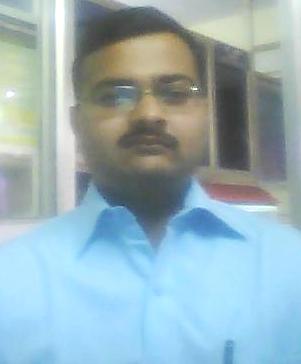 3DesignationAssistant Professor4Date of Birth27/07/19855Unique –ID1-4727733896Date of joining the Institution16th July, 20087Qualifications with Class/GradeB. C.A.MBA, (1st Class)8• Work Experience14 yearsTeaching14 yearsResearch1 yearIndustry0Others09Area of SpecializationMarketing10Courses taught at Diploma/ Post Diploma/ Under Graduate/ Post Graduate/ Post Graduate Diploma LevelMarketing Management, Basic of Marketing, Sales and Distribution Management, Business to Business Management 11• Research guidance (Number of Students)15012No. of papers published in National/ International Journals/ Conferences1213Master (Completed/Ongoing)NA14Ph.D. (Completed/Ongoing)NA15Projects Carried outNA16Patents (Filed & Granted)NA17Technology TransferNA18Research Publications (No.of papers published in National/International Journals/Conferences019No. of Books published with details (Name of the book, Publisher with ISBN, year of publication, etc.)020Courses taught at Diploma/ Post Diploma/ Under Graduate/ Post Graduate/ Post Graduate Diploma LevelMarketing Management, Basic of Marketing, Sales and Distribution Management, Business to Business Management 21Books Published / IPRs/ Patents0122Professional Memberships023Consultancy Activities   024Awards125Grants fetched026Interaction with Professional Institutions01.NameProf. Dr. Omkar Gadre2Photo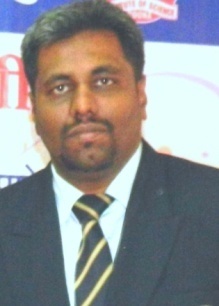 3DesignationAssociate Professor4Date  of Birth24-july -19845Unique –ID1-4726362056Date of joining the Institution01/06/20097Qualifications with Class/GradeB.M.S. MMS, (1st Class), Ph. D. 8Total Experience in Teaching (Yrs.)13yearsResearch-Industry1 YR  Others-9Area of SpecilizationComputer management 10Courses taught at Diploma/ Post Diploma/ Under Graduate/ Post Graduate/ Post Graduate Diploma LevelBusiness Analytics, MBA 11• Research guidance (Number of Students)100 12No. of papers published in National/ International Journals/ ConferencesYES – 5 (no.)13Master (Completed/Ongoing)Completed 14Ph.D. (Completed/Ongoing)Completed 15Projects Carried outNA16Patents (Filed & Granted)NA17Technology TransferNA 18Research Publications (No. of papers published in National/International Journals/ConferencesNA19Papers Presented in Conferences  0120No. of Books published with details (Name of the book, Publisher with ISBN, year of publication, etc.)Yes -1(no.)21Ph. D Guide?No22Give field & UniversityN.A. 23Books Published / IPRs/ Patents024Professional Memberships025Consultancy Activities   026Awards027Grants fetched028Interaction with Professional Institutions01.NameProf. Dr. Sampada Gupchup2Photo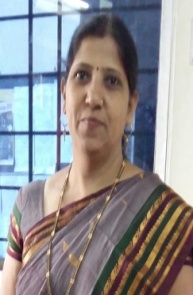 3DesignationAssistant Professor4Date of Birth31st May, 19695Unique –ID1-4729064256Date of joining the Institution16/08/2010Qualifications with Class/GradeM.A.(Eco.), PGDBM, MMS, (1st Class), Ph.D 7• Work Experience23 yearsTeaching12 YearsResearch----Industry-----Others11 Years8Area of SpecilizationEconomics, Marketing9Courses taught at Diploma/ Post Diploma/ Under Graduate/ Post Graduate/ Post Graduate Diploma LevelPost Graduate, Post Graduate Level10• Research guidance (Number of Students)5011No. of papers published in National/ International Journals/ Conferences1112Master (Completed/Ongoing)completed13Ph.D. (Completed/Ongoing)Completed14Projects Carried outNIL15Patents (Filed & Granted)NIL16Technology TransferNil17Research Publications (No.of papers published in National/International Journals/ConferencesNil18No. of Books published with details (Name of the book, Publisher with ISBN, year of publication, etc.)Nil20Papers Presented in Conferences  0121Ph. D Guide?No22Give field & UniversityN.A. 24Professional Memberships025Consultancy Activities   026Awards027Grants fetched028Interaction with Professional Institutions01.NameProf. Ashok Balbhim Kumbhar2Photo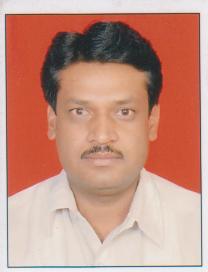 3DesignationAssistant ProfessorDate of Birth28-7-1969Unique –ID1-21880969024Date of joining the Institution13/08/20135Qualifications with Class/GradeM.A. (Soc.), PGDBM, MBS (1st Class)• Work Experience29 YRSTeaching9 YRS ResearchNAIndustryNA  Others20 YRS Area of SpecilizationCourses taught at Diploma/ Post Diploma/ Under Graduate/ Post Graduate/ Post Graduate Diploma LevelPGDBM, MBA., Marketing, Business Analytics • Research guidance (Number of Students)NA No. of papers published in National/ International Journals/ ConferencesYES -6 (no.)Master (Completed/Ongoing)COMPLETED Ph.D. (Completed/Ongoing)NA Projects Carried outNA Patents (Filed & Granted)NA Technology TransferNA Research Publications (No.of papers published in National/International Journals/ConferencesYES 1 (no.) No. of Books published with details (Name of the book, Publisher with ISBN, year of publication, etc.)NA 7Papers Published National048Papers Presented in Conferences  019Ph. D Guide?No10Give field & UniversityN.A. 11Books Published / IPRs/ Patents012Professional Memberships013Consultancy Activities   014Awards015Grants fetched016Interaction with Professional Institutions01.NameProf. Rohini U. Nikam2Photo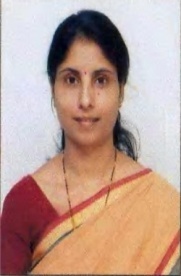 3DesignationAssistant Professor4Date of Birth03/01/19775Unique –ID1-35362987606Date of joining the Institution01/07/20147Qualifications with Class/GradeBSL .LL.B.,LL.M.,M.P.M.,Ph.D. Pursuing8Work Experience15yearsTeaching15yearsResearch-Industry-Others-9Area of SpecilizationHuman Resource Management10Courses taught at Diploma/ Post Diploma/ Under Graduate/ Post Graduate/ Post Graduate Diploma LevelPDPM,PGDM,DBM,LL.B.BBA,BCA,B.Com.,MBA11Research guidance (Number of Students)10012No. of papers published in National/ International Journals/Conferences713Master(Completed/Ongoing)LL.M. -2006MPM-201114Ph.D. (Completed/Ongoing)Ongoing15Projects Carried out-16Patents (Filed & Granted)-17Technology Transfer-18Research Publications (No.of papers published in National/InternationalJournals/Conferences719No. of Books published with details (Name of the book, Publisher with ISBN, year of publication, etc.)2Business Law 2015Research Methodology 201620Papers Published National0321Papers Presented in Conferences  0122Ph. D Guide?No23Give field & UniversityN.A. 24Books Published / IPRs/ Patents025Professional Memberships026Consultancy Activities   027Awards028Grants fetched029Interaction with Professional Institutions01.NameDr. Renuka Amit Vanarase2Photo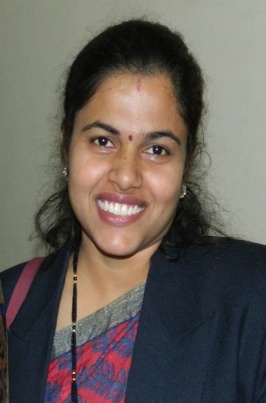 3DesignationAssistant Professor4Date of joining the Institution02/07/20075Qualifications with Class/GradeB.A., M.C.M., P.G.D.B.M., M.B.S. Ph.D.6Total Experience in Teaching (Yrs.)15 Years7Papers Published National058Papers Presented in Conferences  019Ph. D Guide?No10Give field & UniversityN.A. 11Books Published / IPRs/ Patents012Professional Memberships013Consultancy Activities   014Awards115Grants fetched016Interaction with Professional Institutions01.NameDr. SmitaAmeyWagh (Kshirsagar)2Photo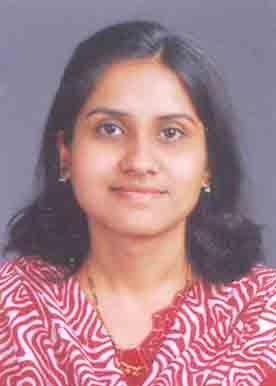 3DesignationAssistant ProfessorDate of Birth27th January 1985Unique –ID1-3536298617Date of joining the Institution01/09/2010Education QualificationMCM, MBS, Ph.D• Work Experience4Teaching11 yearsResearch0Industry0Others0Area of SpecilizationMarketing and ITCourses taught at Diploma/ Post Diploma/ Under Graduate/ Post Graduate/ Post Graduate Diploma LevelBasics of MarketingMarketing ManagementDigital BusinessProject ManagementServices Marketing• Research guidance (Number of Students)100No. of papers published in National/ International Journals/ Conferences1 paper in UGC listed journal3 papers in State level publications5 papers in National journalsMaster (Completed/Ongoing)CompletedPh.D. (Completed/Ongoing)CompletedProjects Carried out0Patents (Filed & Granted)NILTechnology TransferNILResearch Publications (No.of papers published in National/International Journals/ConferencesWagh, S. A. "A Role of Training for Employee Retention" (2015, Ed.) Printing Area International Research Journal (ISSN-2394-5303), 31-36.2. Wagh, S. A. "A Study of Talent Rentention: Challenges Faced by ITES in India". (2015, Ed.) Challenges and Opportunities for Indian Economy (ISBN978-93-83-993-96-3), 144-148.  Wagh, S. A. "The Study of Increasing Trend of Distance Education in 21st Century in India". (2015, Ed.)Innovation(ISBN-9789352024407), 217-221.  Wagh, S. A. "A Study of IT industries Progression in India Since it's Inception, With Speical Reference ot Global Market". Innovation.Wagh, S.A. “A Study of Effectiveness of Massive Online Courses to Bridge the Educational Gap”, (2019, Ed.) SIMCA-National conference. Wagh, S. A. “A study of Impact of social media in Online Shopping on the Buying Choices of Shoppers (PCMC area)” (2019, Ed.) VU International Conference. Smita Wagh, D. R. (February-2019). "A STUDY OF EFFECTIVENESS OF MASSIVE ONLINE COURSES TO BRIDGE THEEDUCATIONAL GAP". IJRAR- International Journal of Research and Analytical Reviews (IJRAR), Volume.6(Issue 1), Page No pp.53-59. Retrieved from http://www.ijrar.org/IJRAR19UP008.pdf Wagh, S. (2020, February). A Study of Factors Affecting Employability of BSchool/ Management Institutes Graduates in Pune City. IJCRT, Volume 8( Issue 2), 251-255. Retrieved from http://www.ijrar.org/IJRAR19UP008.pdfWagh, S.A. “The study of Impact of online shopping on retail business with special reference to Mobile hand set Market in selected  areas of Pune city”. DogoRangsang Research Journal, Volume-10, Issue-06, No-9, Page no- 186-195, ISSN- 2347-7180 www.drsrjournal.comNo. of Books published with details (Name of the book, Publisher with ISBN, year of publication, etc.)1 Book published.7Papers Published National38Papers Presented in Conferences  09Ph. D Guide?010Give field & University011Books Published / IPRs/ Patents012Professional Memberships013Consultancy Activities   014Awards015Grants fetched016Interaction with Professional Institutions01.NameMr.  Mahendra  Sudam Kamble2Photo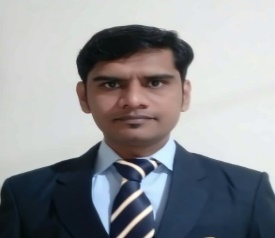 3Date of Birth15/06/019854Unique –ID5Education QualificationM.lib. I. Sc. SET   6• Work Experience3.6 YearsTeaching-Research-Industry-Others-7Area of SpecilizationLibrary Science 8Courses taught at Diploma/ Post Diploma/ Under Graduate/ Post Graduate/ Post Graduate Diploma Level-9• Research guidance (Number of Students)-9No. of papers published in National/ International Journals/ Conferences110Master (Completed/Ongoing)-11Ph.D. (Completed/Ongoing)-12Projects Carried out-13Patents (Filed & Granted)-14Technology Transfer-15Research Publications (No. of papers published in National/International Journals/Conferences-16No. of Books published with details (Name of the book, Publisher with ISBN, year of publication, etc.)-14Admission quotaAdmission quota80 % intake is filled up through Centralized Admission Process conducted by the Admission Authority Cell of the State.80 % intake is filled up through Centralized Admission Process conducted by the Admission Authority Cell of the State.80 % intake is filled up through Centralized Admission Process conducted by the Admission Authority Cell of the State.80 % intake is filled up through Centralized Admission Process conducted by the Admission Authority Cell of the State.80 % intake is filled up through Centralized Admission Process conducted by the Admission Authority Cell of the State.Entrance Test/Admission CriteriaEntrance Test/Admission CriteriaAs per the notifications published by the State Common Entrance Cell, Mumbai from time to time.  As per the notifications published by the State Common Entrance Cell, Mumbai from time to time.  As per the notifications published by the State Common Entrance Cell, Mumbai from time to time.  As per the notifications published by the State Common Entrance Cell, Mumbai from time to time.  As per the notifications published by the State Common Entrance Cell, Mumbai from time to time.  Cut off/last candidate admittedCut off/last candidate admittedN.A.N.A.N.A.N.A.N.A.CAYCAY-1CAY-1CAY-1CAY-1                  CAY-2                  CAY-2Fees in rupeesFees in rupeesCAYCAY-1CAY-1CAY-1CAY-1                  CAY-2                  CAY-2Rs. Rs. 1,16,000.00 (INR)Rs. 1,16,000.00 (INR)Rs. 1,16,000.00 (INR)Rs. 1,16,000.00 (INR)Rs. 1,05,000.00(INR)Rs. 1,05,000.00(INR)Number of fee waiver N.A.Number of fee waiver N.A.Number of fee waiver N.A.Number of fee waiver N.A.Number of fee waiver N.A.Number of fee waiver N.A.Number of fee waiver N.A.Admission CalendarThe Schedule given by Directorate of Technical Education varies every year hence the calendar published in the CET brochure is followed strictly and is monitored by DTE, Maharashtra.Admission CalendarThe Schedule given by Directorate of Technical Education varies every year hence the calendar published in the CET brochure is followed strictly and is monitored by DTE, Maharashtra.Admission CalendarThe Schedule given by Directorate of Technical Education varies every year hence the calendar published in the CET brochure is followed strictly and is monitored by DTE, Maharashtra.Admission CalendarThe Schedule given by Directorate of Technical Education varies every year hence the calendar published in the CET brochure is followed strictly and is monitored by DTE, Maharashtra.Admission CalendarThe Schedule given by Directorate of Technical Education varies every year hence the calendar published in the CET brochure is followed strictly and is monitored by DTE, Maharashtra.Admission CalendarThe Schedule given by Directorate of Technical Education varies every year hence the calendar published in the CET brochure is followed strictly and is monitored by DTE, Maharashtra.Admission CalendarThe Schedule given by Directorate of Technical Education varies every year hence the calendar published in the CET brochure is followed strictly and is monitored by DTE, Maharashtra.PIO QuotaPIO QuotaPIO QuotaNot ApplicableNot ApplicableNot ApplicableNot ApplicableInfrastructural InformationInfrastructural InformationInfrastructural InformationInfrastructural InformationInfrastructural InformationInfrastructural InformationInfrastructural InformationClassroom/Tutorial RoomClassroom/Tutorial RoomClassroom/Tutorial Room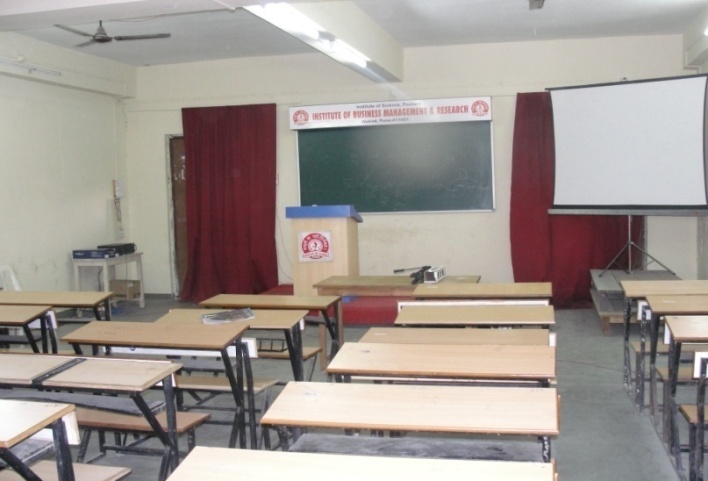 Computer Centre facilities   Computer Centre facilities   Computer Centre facilities   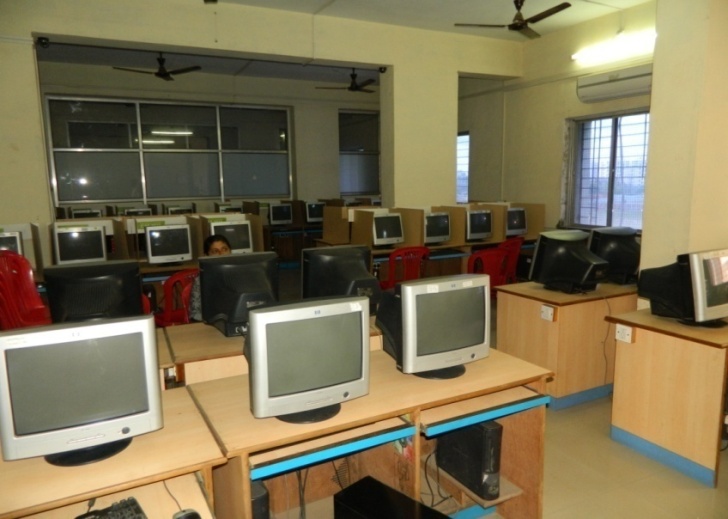 Library FacilityLibrary FacilityLibrary Facility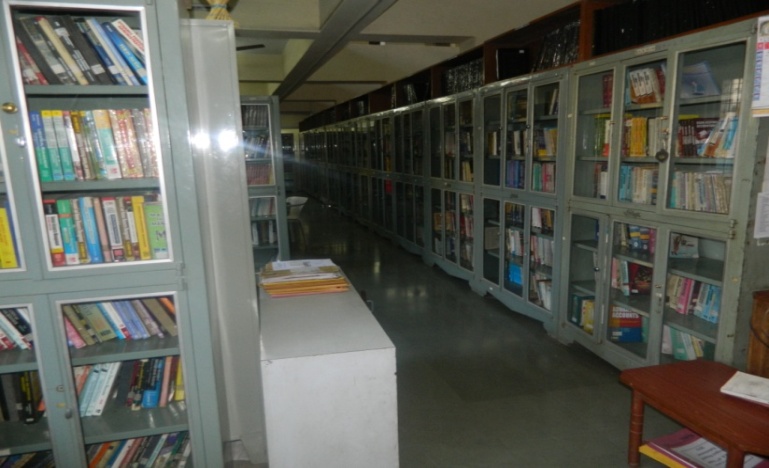 Auditorium / Seminar Halls / Amphi PhotoAuditorium / Seminar Halls / Amphi PhotoAuditorium / Seminar Halls / Amphi Photo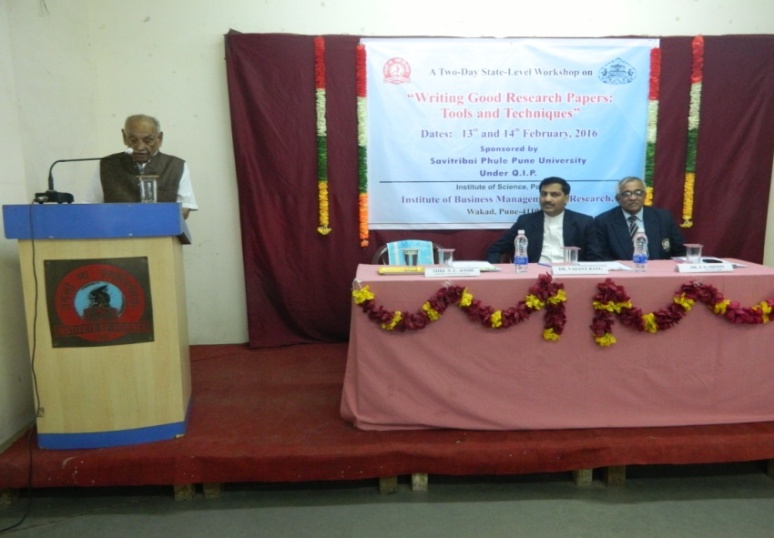 Seminar Hall: Seminar in Progress:Seminar Hall: Seminar in Progress:Seminar Hall: Seminar in Progress: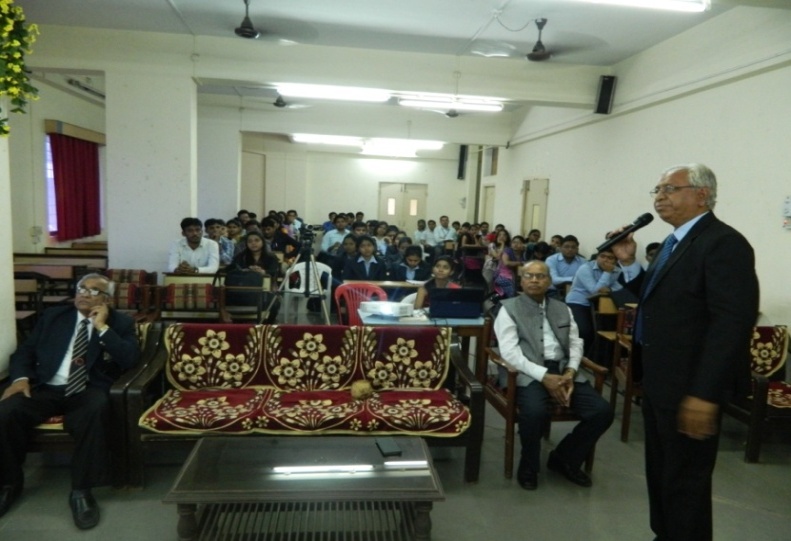 Cafeteria PhotoCafeteria PhotoCafeteria Photo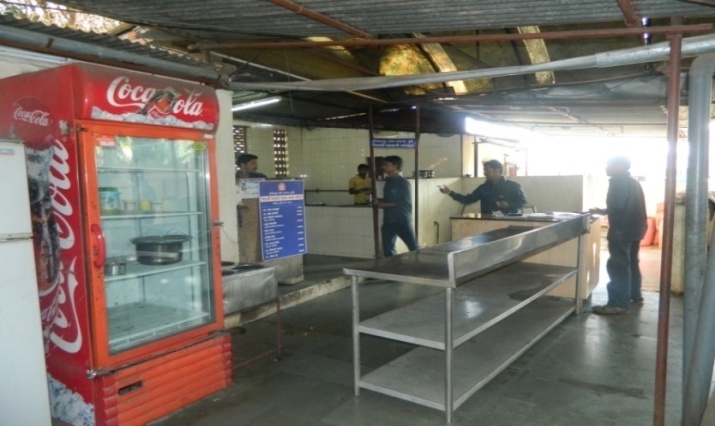 15Teaching Learning Process Teaching Learning Process Teaching Learning Process Syllabus Acdemic Calender: Time Table: Teaching Load: Internal Continues Evaluation System: Student Assesment of Faculty System: Syllabus Acdemic Calender: Time Table: Teaching Load: Internal Continues Evaluation System: Student Assesment of Faculty System: Syllabus Acdemic Calender: Time Table: Teaching Load: Internal Continues Evaluation System: Student Assesment of Faculty System: Syllabus Acdemic Calender: Time Table: Teaching Load: Internal Continues Evaluation System: Student Assesment of Faculty System: 16Enrolment and placement details of students in last three years Enrolment and placement details of students in last three years Enrolment and placement details of students in last three years 17List of Research Project/ Consultancy work List of Research Project/ Consultancy work List of Research Project/ Consultancy work Name of the Organization Name of the Organization Name of the Organization           Type of Industry Linkage           Type of Industry Linkage           Type of Industry Linkage           Type of Industry Linkage Smart TradeSmart TradeSmart TradeAarohi InfoAarohi InfoAarohi InfoMax EducationMax EducationMax EducationReliableReliableReliableRevellRevellRevellRucha EduRucha EduRucha Edu18LOA and subsequent EoA till the current Academic year LOA and subsequent EoA till the current Academic year LOA and subsequent EoA till the current Academic year 19Accounted audited statement for the last three yeas Accounted audited statement for the last three yeas Accounted audited statement for the last three yeas 20Best Practices adopted Best Practices adopted Best Practices adopted Best Practices adopted:Best Practices adopted:Best Practices adopted:Best Practices adopted:Academic Sessions Academic Sessions Academic Sessions System as per Savitribai Phule Pune University System as per Savitribai Phule Pune University System as per Savitribai Phule Pune University System as per Savitribai Phule Pune University Examination system, Year/Sem. Examination system, Year/Sem. Examination system, Year/Sem. I & III Semester exams in Nov/Dec.II & IV Semester exams in April/MayI & III Semester exams in Nov/Dec.II & IV Semester exams in April/MayI & III Semester exams in Nov/Dec.II & IV Semester exams in April/MayI & III Semester exams in Nov/Dec.II & IV Semester exams in April/MayPeriod of declaration of results Period of declaration of results Period of declaration of results Within 40 days from the date of last paperWithin 40 days from the date of last paperWithin 40 days from the date of last paperWithin 40 days from the date of last paper21Counseling Mentoring Counseling Mentoring Counseling Mentoring YesYesYesYesCarrier Counseling Carrier Counseling Carrier Counseling YesYesYesYesMedical facilities Medical facilities Medical facilities Available Available Available Available Student Insurance Student Insurance Student Insurance YesYesYesYes22Students Activity Body Students Activity Body Students Activity Body YesYesYesYesCultural activities Cultural activities Cultural activities YesYesYesYesSports activities Sports activities Sports activities YesYesYesYesLiterary activities Literary activities Literary activities YesYesYesYesMagazine/Newsletter Magazine/Newsletter Magazine/Newsletter YojakYojakYojakYojakTechnical activities/Tech Fest Technical activities/Tech Fest Technical activities/Tech Fest HackathonHackathonHackathonHackathonIndustrial Visits/Tours Industrial Visits/Tours Industrial Visits/Tours YesYesYesYesAlumni activities Alumni activities Alumni activities SnehbandhSnehbandhSnehbandhSnehbandh23Name of the Information Officer for RTI Name of the Information Officer for RTI Name of the Information Officer for RTI Mr. Ashok KumbharMr. Ashok KumbharMr. Ashok KumbharMr. Ashok KumbharDesignation Designation Designation Asst. Professor – Office Superintendent (Additional charge)Asst. Professor – Office Superintendent (Additional charge)Asst. Professor – Office Superintendent (Additional charge)Asst. Professor – Office Superintendent (Additional charge)Phone. No with STD CodePhone. No with STD CodePhone. No with STD Code020-67174200020-67174200020-67174200020-67174200Fax No with STD CodeFax No with STD CodeFax No with STD Code020-67174200020-67174200020-67174200020-67174200E-mailE-mailE-mailibmrwakadpune@ibmerpune.in ibmrwakadpune@ibmerpune.in ibmrwakadpune@ibmerpune.in ibmrwakadpune@ibmerpune.in WebsiteWebsiteWebsitewww.ibmrpune.inwww.ibmrpune.inwww.ibmrpune.inwww.ibmrpune.inNBA Accreditation StatusNBA Accreditation StatusNBA Accreditation StatusNBA Accreditation StatusNBA Accreditation StatusNBA Accreditation StatusNBA Accreditation Status1 Name/ List of Programmes/ Courses Accredited Name/ List of Programmes/ Courses Accredited Name/ List of Programmes/ Courses Accredited Name/ List of Programmes/ Courses Accredited 2Applied for Accreditation Applied for Accreditation Applied for Accreditation Applied for Accreditation ---Applied but visit not happened Applied but visit not happened Applied but visit not happened Applied but visit not happened ---Visit happened but result awaited Visit happened but result awaited Visit happened but result awaited Visit happened but result awaited ---3List of Programmes/ Courses Not Applied List of Programmes/ Courses Not Applied List of Programmes/ Courses Not Applied List of Programmes/ Courses Not Applied M.B. AM.B. AM.B. ANAAC Accreditation StatusNAAC Accreditation StatusNAAC Accreditation StatusNAAC Accreditation StatusNAAC Accreditation StatusNAAC Accreditation StatusNAAC Accreditation Status1AccreditedAccreditedAccreditedAccreditedBBBApplied AccreditationApplied AccreditationApplied AccreditationApplied AccreditationApplied but visit not happened Applied but visit not happened Applied but visit not happened Applied but visit not happened ---Visit happened but result awaited Visit happened but result awaited Visit happened but result awaited Visit happened but result awaited ---Not AppliedNot AppliedNot AppliedNot Applied---